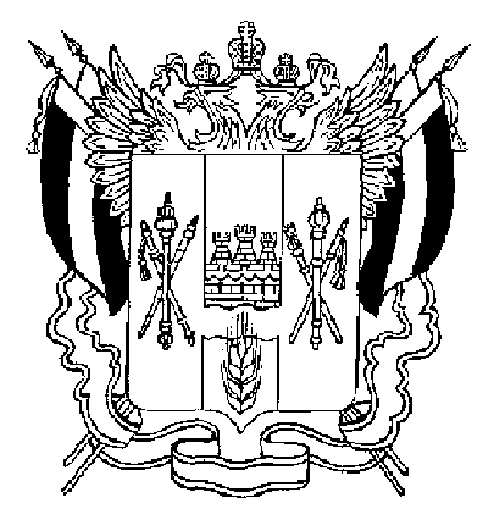 ПРАВИТЕЛЬСТВО РОСТОВСКОЙ ОБЛАСТИПОСТАНОВЛЕНИЕ от ______________ № _____г. Ростов-на-ДонуОб областной межведомственной комиссии по вопросам содействиясоциальной и культурной адаптации мигрантовВ целях обеспечения реализации пункта 4 статьи 33 Федерального закона от 21.12.2021 № 414-ФЗ «Об общих принципах организации публичной власти в субъектах Российской Федерации» Правительство Ростовской области постановляет:1. Создать областную межведомственную комиссию по вопросам содействия социальной и культурной адаптации мигрантов.2. Утвердить:2.1. Положение об областной межведомственной комиссии по вопросам содействия социальной и культурной адаптации мигрантов согласно приложению № 1.2.2. Состав областной межведомственной комиссии по вопросам содействия социальной и культурной адаптации мигрантов согласно приложению № 2.3. Настоящее постановление вступает в силу со дня его официального опубликования.4. Контроль за выполнением постановления возложить на заместителя Губернатора Ростовской области Корнеева М.В.ГубернаторРостовской области		  В.Ю. ГолубевПостановление вноситуправление по работе с административными органамиПравительства Ростовской области Приложение № 1к постановлению ПравительстваРостовской областиот __________ № _____ПОЛОЖЕНИЕоб областной межведомственной комиссии по вопросам содействия социальной и культурной адаптации мигрантов1. Общие положения1.1. Областная межведомственная комиссия по вопросам содействия социальной и культурной адаптации мигрантов (далее – Комиссия) является постоянно действующим коллегиальным совещательным органом при Правительстве Ростовской области, созданным в целях обеспечения взаимодействия исполнительных органов Ростовской области с федеральными органами государственной власти, органами местного самоуправления муниципальных образований в Ростовской области, общественными объединениями и организациями для реализации мер, направленных на обеспечение конструктивного приспособления иностранных граждан к новым для них условиям жизни и общественным отношениям, стимулирующих их правопослушное и культурно-адекватное поведение в российском обществе, способствующих реализации ими в соответствии с законодательством Российской Федерации своих прав и обязанностей.1.2. Комиссия в своей деятельности руководствуется Конституцией Российской Федерации, федеральными законами, указами и распоряжениями Президента Российской Федерации, постановлениями и распоряжениями Правительства Российской Федерации, иными нормативными правовыми актами Российской Федерации, Уставом Ростовской области, областными законами, указами и распоряжениями Губернатора Ростовской области, постановлениями и распоряжениями Правительства Ростовской области, иными нормативными правовыми актами Ростовской области, а также настоящим Положением. 2. Задачи и права Комиссии2.1. Задачами Комиссии являются:обеспечение взаимодействия исполнительных органов Ростовской области с федеральными органами государственной власти, органами местного самоуправления муниципальных образований в Ростовской области, общественными объединениями и организациями по вопросам реализации мер, направленных на содействие социальной и культурной адаптации мигрантов на территории Ростовской области;участие в разработке проектов областных законов и иных нормативных правовых актов в сфере социальной и культурной адаптации мигрантов;взаимодействие со средствами массовой информации и населением по вопросам содействия социальной и культурной адаптации мигрантов на территории Ростовской области;разработка методических рекомендаций, подготовка обзоров, прогнозов и иных информационно-аналитических материалов о проблемах, связанных с социальной и культурной адаптации иностранных граждан на территории Ростовской области;содействие в освоении иностранными гражданами русского языка, общепризнанных в российском обществе норм поведения;участие в формировании у иностранных граждан правовой культуры, приобщение их к традиционным российским духовно-нравственным ценностям;организация обмена опытом муниципальных образований в Ростовской области по вопросам содействия социальной и культурной адаптации иностранных граждан на территории Ростовской области.2.2. Комиссия имеет право:запрашивать и получать в установленном порядке необходимые материалы и информацию у исполнительных органов Ростовской области, органов местного самоуправления муниципальных образований в Ростовской области, общественных объединений и организаций по вопросам, отнесенным к задачам Комиссии;привлекать в установленном порядке для осуществления информационно-аналитических и экспертных работ научные, образовательные и иные организации;создавать рабочие группы для решения вопросов, отнесенных к задачам Комиссии;направлять рекомендации исполнительным органам Ростовской области, органам местного самоуправления муниципальных образований в Ростовской области по вопросам, отнесенным к задачам Комиссии.3. Организация работы Комиссии3.1. Комиссия состоит из председателя Комиссии, заместителя председателя Комиссии, секретаря Комиссии и иных членов Комиссии.3.2. Председатель Комиссии:руководит деятельностью Комиссии;утверждает повестку заседания Комиссии;проводит заседания Комиссии;вносит на обсуждение вопросы, касающиеся деятельности Комиссии;председательствует на заседании Комиссии;обеспечивает контроль за решениями Комиссии.3.3. Заместитель председателя Комиссии по поручению председателя Комиссии исполняет обязанности председателя Комиссии, председательствует на заседании Комиссии в случае невозможности участия в заседании Комиссии председателя Комиссии.3.4. Секретарь Комиссии:формирует проект повестки дня заседания Комиссии и направляет его на согласование и утверждение председателю Комиссии;организует подготовку материалов к заседанию Комиссии;уведомляет членов Комиссии о дате, времени, месте проведения и повестки заседания Комиссии;обеспечивает ведение протоколов и оформление решений Комиссий;направляет решения Комиссии его членам и исполнителям поручений;выполняет поручения председателя Комиссии.3.5. Члены Комиссии:вносят предложения по вопросам, необходимым для рассмотрения на заседании Комиссии;участвуют в подготовке материалов к заседаниям Комиссии, а также проектов ее решений;знакомятся с материалами, вынесенными на рассмотрение Комиссии;содействуют реализации решений Комиссии.3.5. Заседания Комиссии проводятся по мере необходимости, но не реже двух раз в год.Заседание Комиссии является правомочным, если на нем присутствует более половины членов Комиссии.3.6. Члены Комиссии в заседаниях Комиссии участвуют лично. В случае невозможности участия в заседании член Комиссии сообщает об это секретарю Комиссии не позднее чем за три рабочих дня до проведения заседания Комиссии и вправе направить свое мнение по рассматриваемым вопросам повестки дня заседания Комиссии в письменном виде.3.7. Решения Комиссии принимаются простым большинством голосов присутствующих на заседании членов Комиссии. При равенстве голосов голос председательствующего на заседании Комиссии является решающим.3.8. Решения Комиссии:оформляются протоколом, который подписывается председательствующим на заседании Комиссии;носят рекомендательный характер.3.9. В целях реализации задач Комиссии могут формироваться рабочие группы из числа членов Комиссии, а также из числа представителей исполнительных органов Ростовской области, органов местного самоуправления муниципальных образований в Ростовской области, общественных объединений, экспертных, научных и иных организаций.Состав рабочей группы утверждается решением Комиссии. Рекомендации рабочей группы подлежат рассмотрению на заседании Комиссии.3.10. Организационно-техническое и информационное обеспечение деятельности Комиссии осуществляет управление по работе с административными органами Правительства Ростовской области. Начальник управлениядокументационного обеспеченияПравительства Ростовской области                                                          В.В. Лозин Приложение № 2к постановлению ПравительстваРостовской областиот __________ № _____СОСТАВобластной межведомственной комиссии по вопросамсодействия социальной и культурной адаптации мигрантовНачальник управлениядокументационного обеспеченияПравительства Ростовской области                                                          В.В. ЛозинКорнеев Михаил Викторович–заместитель Губернатора Ростовской области, председатель областной межведомственной комиссииДрокин Иван Александрович –начальник управления по работе с административными органами Правительства Ростовской области, заместитель председателя областной межведомственной комиссии Глазков Игорь Николаевич–заместитель начальника управления по работе с административными органами Правительства Ростовской области – начальник отдела по работе с полицией и миграционными органами, секретарь областной межведомственной комиссии АнищенковСергей Сергеевич–первый заместитель министра общего и профессионального образования Ростовской областиАфакиСергей Сергеевич–заместитель начальника полиции (по охране общественного порядка) Управления на транспорте МВД России по Северо-Кавказскому федеральному округу (по согласованию)Барсуков Денис Сергеевич–заместитель председателя комитета по молодежной политики Ростовской областиВасильева Надежда Николаевна–заместитель начальника управления государственной службы занятости населения Ростовской областиВифлянцевСергей Алексеевич–заместитель министра строительства, архитектуры и территориального развития Ростовской областиГерманОльга Михайловна–начальник отдела координации сферы услуг департамента потребительского рынка Ростовской областиДаниленкоМаксим Владимирович–заместитель министра региональной политики и массовых коммуникаций Ростовской области – начальник управления по взаимодействию с институтами гражданского общества и межнациональным отношениямЕрмакова-СосновскаяНаталия Ивановна–начальник управления организации социального обслуживания министерства труда и социального развития Ростовской областиКорчагинИгорь Павлович–руководитель подразделения Управления Федеральной службы безопасности Российской Федерации по Ростовской области (по согласованию)МолодшевАндрей Иванович–заместитель министра культуры Ростовской областиПроскуринаКарина Васильевна–инспектор контрольно-следственного отдела следственного управления Следственного комитета Российской Федерации по Ростовской области (по согласованию)ПшеничнаяАнтонина Юрьевна_заместитель министра жилищно-коммунального хозяйства Ростовской областиРепкаДмитрий Анатольевич–заместитель министра сельского хозяйства Ростовской областиСимоненкоМихаил Леонидович–заместитель начальника Управления по вопросам миграции Главного управления Министерства внутренних дел Российской Федерации по Ростовской области (по согласованию) Шин Владимир Федорович–начальник управления лечебно-профилактической помощи министерства здравоохранения Ростовской области